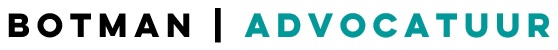 Algemene voorwaarden  Artikel 1 - Begrippen In deze algemene voorwaarden wordt verstaan onder: Botman advocatuur: de onderneming, ook handelend onder de naam Botman Advocatuur, die zich richt op het verlenen van juridische dienstverlening en die is gevestigd te Tilburg en ingeschreven in het register van de KvK onder nummer 78108721; Opdrachtgever: de natuurlijke persoon of rechtspersoon die aan Botman Advocatuur de opdracht heeft gegeven tot het verrichten van werkzaamheden; Artikel 2 - Toepasselijkheid en wijziging Deze algemene voorwaarden beschrijven de voorwaarden waaronder Botman Advocatuur haar werkzaamheden uitvoert en zijn van toepassing op iedere opdracht, vervolgopdracht, gewijzigde opdracht en/of aanvullende opdracht aan Botman Advocatuur en/of aan personen die ten behoeve van Botman Advocatuur werkzaam zijn of waren, tenzij voorafgaand aan de totstandkoming van desbetreffende overeenkomst of rechtsbetrekking schriftelijk anders is overeengekomen.  Botman Advocatuur is bevoegd deze algemene voorwaarden te wijzigen. De toepasselijkheid van algemene voorwaarden waarnaar de opdrachtgever verwijst, wordt uitdrukkelijk uitgesloten. Artikel 3 - De overeenkomst (van opdracht) Er komt een overeenkomst (van opdracht) tot stand tussen Botman Advocatuur en de opdrachtgever, nadat Botman Advocatuur de opdracht van de opdrachtgever heeft aanvaard. Uitsluitend Botman Advocatuur geldt tegenover de opdrachtgever als contractuele wederpartij. De artikelen 7:404 en 7:407 lid 2 van het Burgerlijk Wetboek zijn niet van toepassing op de overeenkomst tussen Botman Advocatuur en de opdrachtgever. De overeenkomst zal eindigen door het afronden van de opdracht. Zowel Botman Advocatuur als de opdrachtgever hebben het recht de overeenkomst eerder te beëindigen. In dat geval is de opdrachtgever gehouden de tot dan toe verrichte werkzaamheden te vergoeden.  Ingeval van een contractuele relatie tussen Botman Advocatuur en de opdrachtgever, welke relatie niet eindigt met de uitvoering van een bepaalde opdracht, maar voor onbepaalde duur is aangegaan, kan ieder van de partijen die contractuele relatie schriftelijk opzeggen met inachtneming van een redelijke opzegtermijn. Botman Advocatuur is gerechtigd bij de uitvoering van de opdracht derden in te schakelen indien zij dat noodzakelijk acht. Botman Advocatuur is niet aansprakelijk voor eventuele tekortkomingen van deze derde(n). De opdrachtgever geeft Botman Advocatuur op voorhand toestemming om gegevens die voor deze derde(n) van belang zijn aan hen te overleggen. Nadat de opdracht is geëindigd, zal Botman Advocatuur alle in het dossier aanwezige en van de opdrachtgever afkomstige stukken aan hem/haar worden teruggegeven. Het alsdan overblijvende dossier zal gedurende vijf jaar worden bewaard. Daarna heeft Botman Advocatuur het recht het dossier te vernietigen. Artikel 4 - Facturatie en betaling In beginsel worden verrichte werkzaamheden maandelijks gefactureerd en worden facturen opgesteld op basis van de tijd die besteed is aan de opdracht en het voor de opdracht geldende uurtarief, vermeerderd met verschotten (zoals griffierechten, reis-, deurwaarders- en vertaalkosten) en belasting, tenzij anders overeengekomen. Botman Advocatuur is gerechtigd de geldende uurtarieven per 1 januari van elk jaar aan te passen. Vanaf het tijdstip waarop de nieuwe tarieven gelden, zullen ook in lopende zaken vanaf dat moment de nieuwe tarieven in rekening worden gebracht. Botman Advocatuur is gerechtigd een voorschot/depotbedrag bij de opdrachtgever in rekening te brengen, welk voorschot bij de einddeclaratie wordt verrekend. De betaaltermijn van facturen van Botman Advocatuur bedraagt 14 dagen na de factuurdatum.  Indien de opdrachtgever niet binnen deze termijn de volledige factuur betaalt, zal Botman Advocatuur de opdrachtgever een eenmalige betalingsherinnering sturen, met daarin een termijn van 14 dagen om de factuur alsnog te betalen. Indien de opdrachtgever ook binnen deze termijn de factuur niet (volledig) voldoet, verkeert de opdrachtgever in verzuim en heeft Botman Advocatuur recht op vergoeding van buitengerechtelijke (incasso)kosten conform de Staffel Buitengerechtelijke incassokosten, waarbij een minimumbedrag van € 40,00 geldt. Daarnaast maakt Botman Advocatuur vanaf dat moment aanspraak op vergoeding van de wettelijke rente ex artikel 6:119 BW. Alle kosten die Botman Advocatuur maakt in verband met niet tijdige betaling door de opdrachtgever, zijn voor rekening van de opdrachtgever. Indien een factuur, ondanks aanmaning, niet (volledig) wordt voldaan, is Botman Advocatuur gerechtigd haar werkzaamheden op te schorten of te beëindigen, nadat de opdrachtgever daarvan schriftelijk in kennis is gesteld. Botman Advocatuur is niet aansprakelijk voor schade die mocht ontstaan als gevolg van deze opschorting of beëindiging van de werkzaamheden op deze grond. Artikel 5 - Aansprakelijkheid De aansprakelijkheid van Botman Advocatuur is te allen tijde in haar totaliteit beperkt tot het bedrag dat in dat desbetreffende geval door de beroepsaansprakelijkheidsverzekering wordt uitbetaald, te vermeerderen met het bedrag aan eigen risico dat volgens de geldende polisvoorwaarden voor rekening van Botman Advocatuur komt.  Indien de beroepsaansprakelijkheidsverzekering, om wat voor reden dan ook, niet tot uitkering overgaat, is de aansprakelijkheid van Botman Advocatuur beperkt tot een bedrag van maximaal driemaal de vergoeding zonder omzetbelasting die de opdrachtgever verschuldigd is of zou zijn voor die (deel)opdracht(en), waarvan de werkzaamheden onderdeel uitmaken die tot de schade hebben geleid, tot een maximum van € 10.000,00. Botman Advocatuur is niet aansprakelijk voor indirecte schade, waaronder nadrukkelijk, doch niet uitsluitend, wordt begrepen: gevolgschade, immateriële schade, vermogensschade en letselschade. De opdrachtgever vrijwaart Botman Advocatuur van alle mogelijke aanspraken van derden die verband houden met de door Botman Advocatuur uitgevoerde werkzaamheden ten behoeve van de opdrachtgever. Elke aanspraak die de opdrachtgever meent te hebben op Botman Advocatuur vervalt in elk geval na verloop van 12 maanden na de gebeurtenis die de schade heeft veroorzaakt is ontdekt of redelijkerwijs had moeten zijn ontdekt. Artikel 6 - Klachtenregeling Op alle tussen Botman Advocatuur als opdrachtnemer en derden gesloten opdrachten is de Kantoorklachtenregeling van Botman Advocatuur van toepassing. Deze kantoorklachtenregeling wordt op verzoek kosteloos toegezonden en is te raadplegen via www.botmanadvocatuur.nl. Op  de dienstverlening door Botman Advocatuur is de Klachten- en Geschillenregeling Advocatuur van toepassing.  Artikel 7 - GegevensverwerkingRechtshulp is strikt vertrouwelijk en Botman Advocatuur hecht waarde aan uw privacy. Voor onze dienstverlening is het nodig om uw persoonsgegevens te verwerken. Wij verwerken uw persoonsgegevens uiterst zorgvuldig en in overeenstemming met de wet.Artikel 8 – Derdengelden Botman Advocatuur beschikt niet over een Stichting Beheer Derdengelden en kan om die reden geen derdengelden ontvangen. Artikel 9 - Toepasselijk recht en bevoegde rechter Op alle opdrachten en daaruit voortvloeiende overeenkomsten tussen Botman Advocatuur en de opdrachtgever is uitsluitend Nederlands recht van toepassing.  Indien er een geschil ontstaat tussen Botman Advocatuur en de opdrachtgever, waar partijen onderling niet uitkomen, dan dient het geschil uitsluitend te worden voorgelegd aan de Rechtbank Zeeland-West-Brabant.  Deze Algemene Voorwaarden zijn in de Nederlandse en Engelse taal opgesteld. Ingeval van verschil tussen de Engelse en de Nederlandse tekst, is de Nederlandse tekst bindend. Aldus opgemaakt te Tilburg op 23 juni 2020,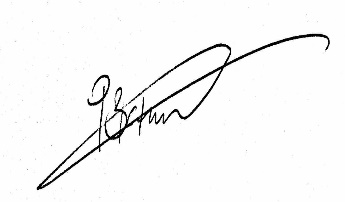 